Technická specifikaceNázev  akce: III/0113, 0107 RadoniceMísto realizace: silnice III/0113 a III/0107 v průjezdním úseku obce RadoniceStaničení :III/0113 od 1,119 do 1,569 km,  délka úseku 0,450 km, prům. šířka 7 m, plocha 3 010 m2III/0103  od 1,482 do 1,549 km, délka 0,052 km , prům. šířka 7 m ,          plocha    510 m2III/0114 od 0,00 do 0,030 km , délka 0,030 km , prům.šířka 7 m ,             plocha    210 m2III/0107 od 2,264 do 1,864 km, délka 0,400 km , prům. šířka 7 m ,           plocha 2 610 m2III/0108 od 0,00 do 0,020 km, délka 0,020 km, prům. šířka 10 m,             plocha     184m2Celková plocha									     6 524 m2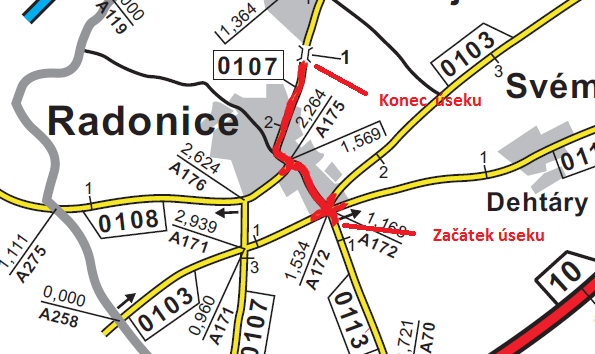 Popis současného stavu:Jedná se o komunikace III. třídy, v průjezdním úseku obce Radonice. Komunikace je v nevyhovujícím stavu, přičemž v současné době převádí silnou jak osobní tak autobusovou a nákladní dopravu. Povrch komunikace vykazuje plošné deformace, hloubkové koroze, příčné a podélné trhliny, velké nerovnosti zapříčiněné umístěním inženýrských sítí. Základní popis akce:Zadání stavebních prací na opravu povrchu komunikací III/0113,III/0103,III/0114,III/0107 a III/0108. Rozsah prací je specifikován v položkovém rozpočtu, který je nedílnou součástí této přílohy. Technologie opravy :Odfrézování stávajícího živičného krytu v tl. 60mm, lokální sanace konstrukčních  vrstev budou provedeny místní vyrovnávky, provedení očištění, spojovací postřik a pokládka ACO 11+ v tl. 50mm. Po odfrézování a zalití příčných a podélných trhlin bude provedena výšková úprava kanalizačních šachet, vpustí a inženýrských uzávěrů . Součástí je návrh a projednání ,včetně realizace DIO. Provedení vodorovného dopravního značení, vodící proužky, přechody.. Seříznutí a dosypání krajnic.Veškeré provedené práce budou dle platných norem ČSN, TP. Záruční doba:  36 měsícůPlatební podmínky: Plnění veřejné zakázky je podmíněno spolufinancováním z prostředků Státního fondu dopravní infrastruktury, z rozpočtu na rok 2018. Faktura bude vystavena po kompletním dokončení stavebních prací a po předání řádně vedených dokladů (stavební deník, zkoušky, atesty, apod.) na základě předávacího protokolu.Termín realizace: předpoklad  2 měsíce, do 09/2018Přílohy: Položkový rozpočet s výkazem výměrFotodokumentace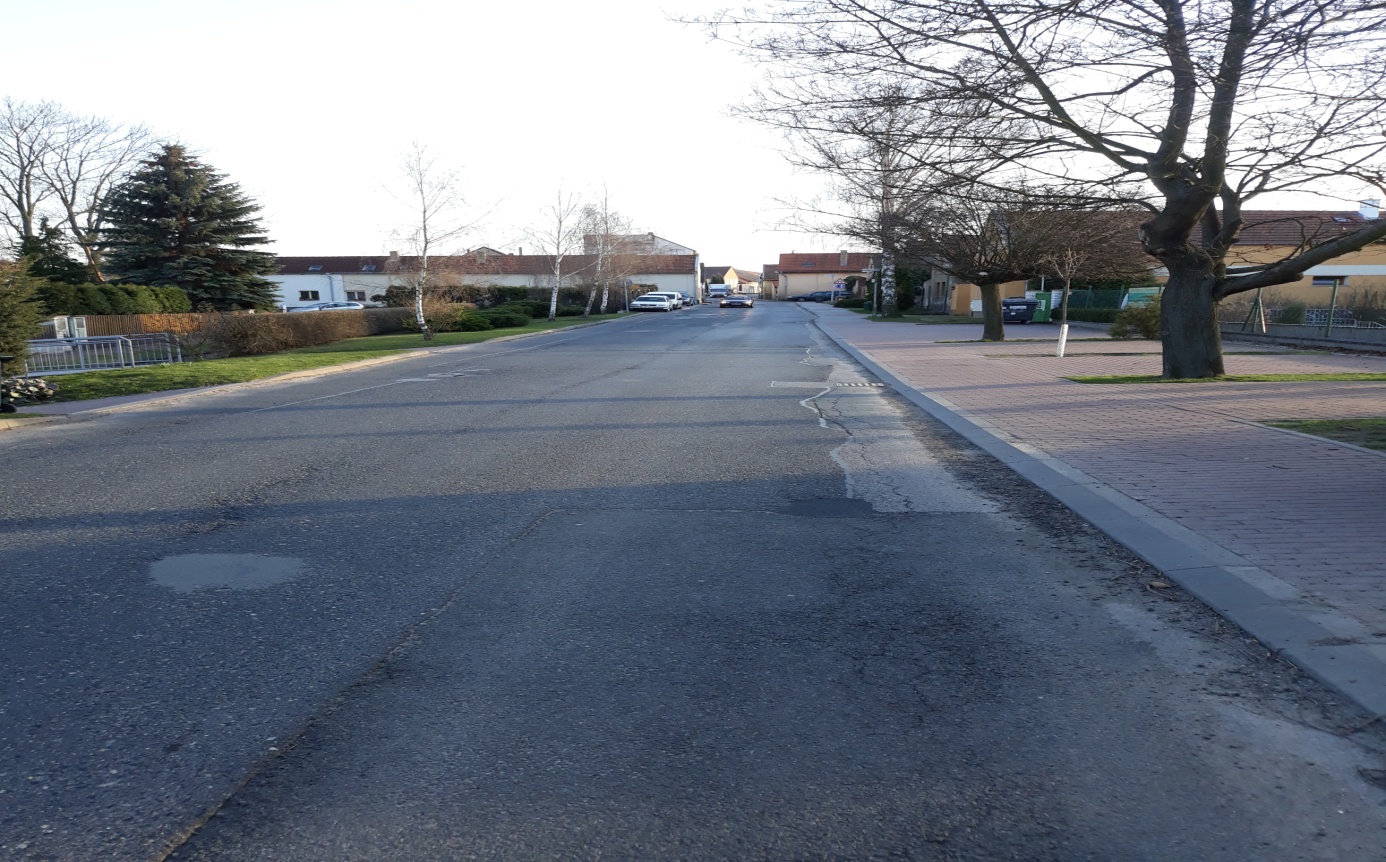 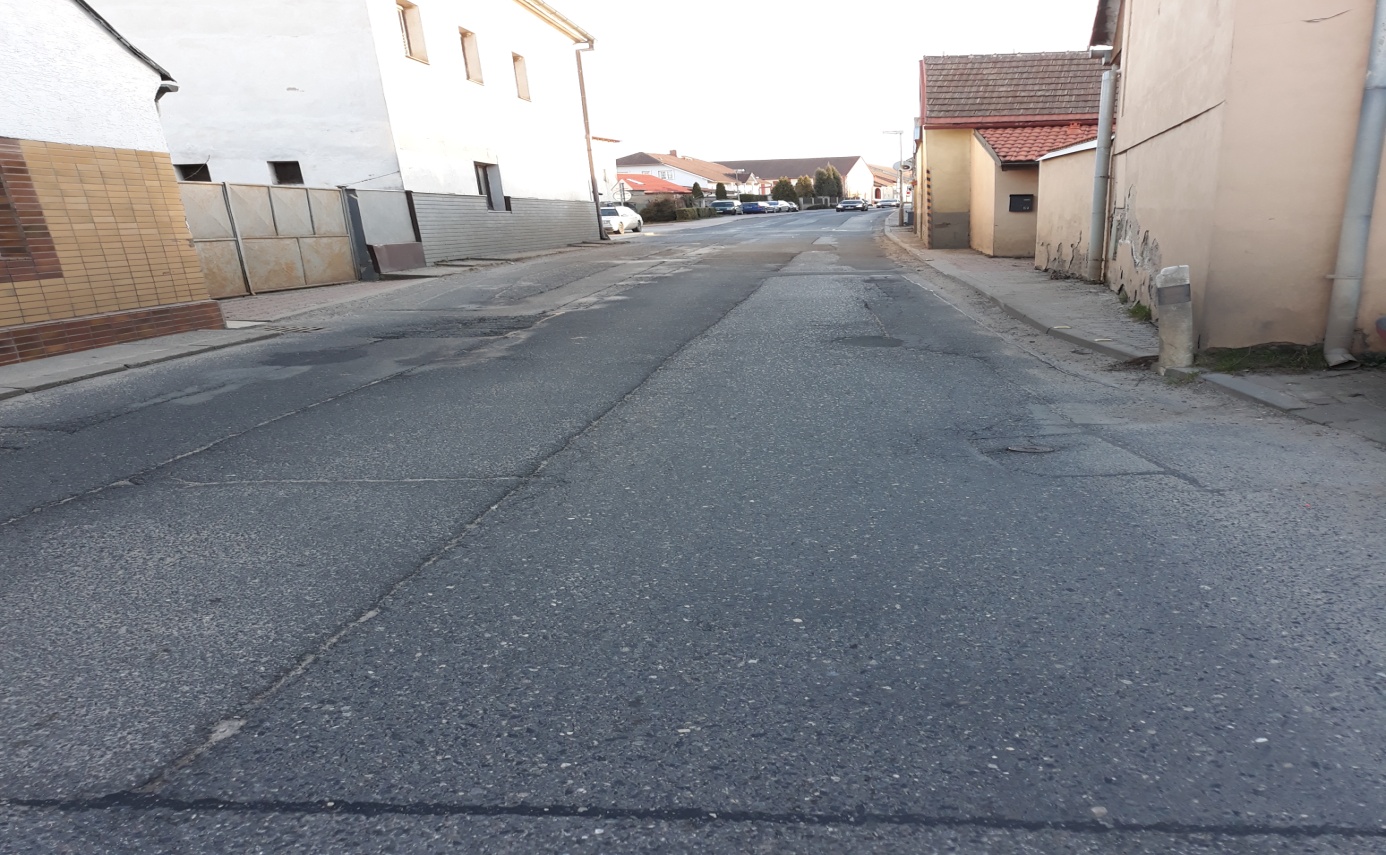 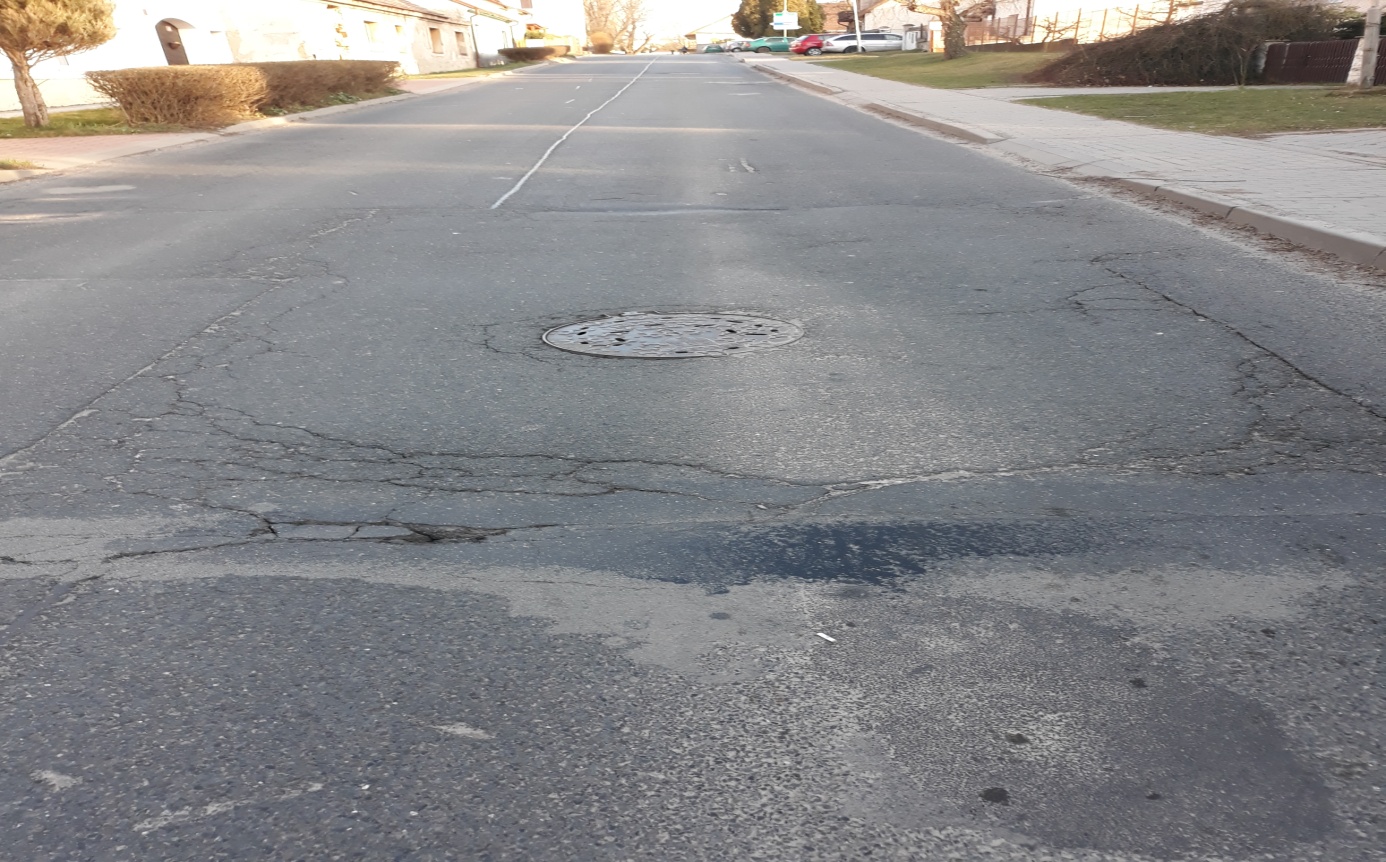 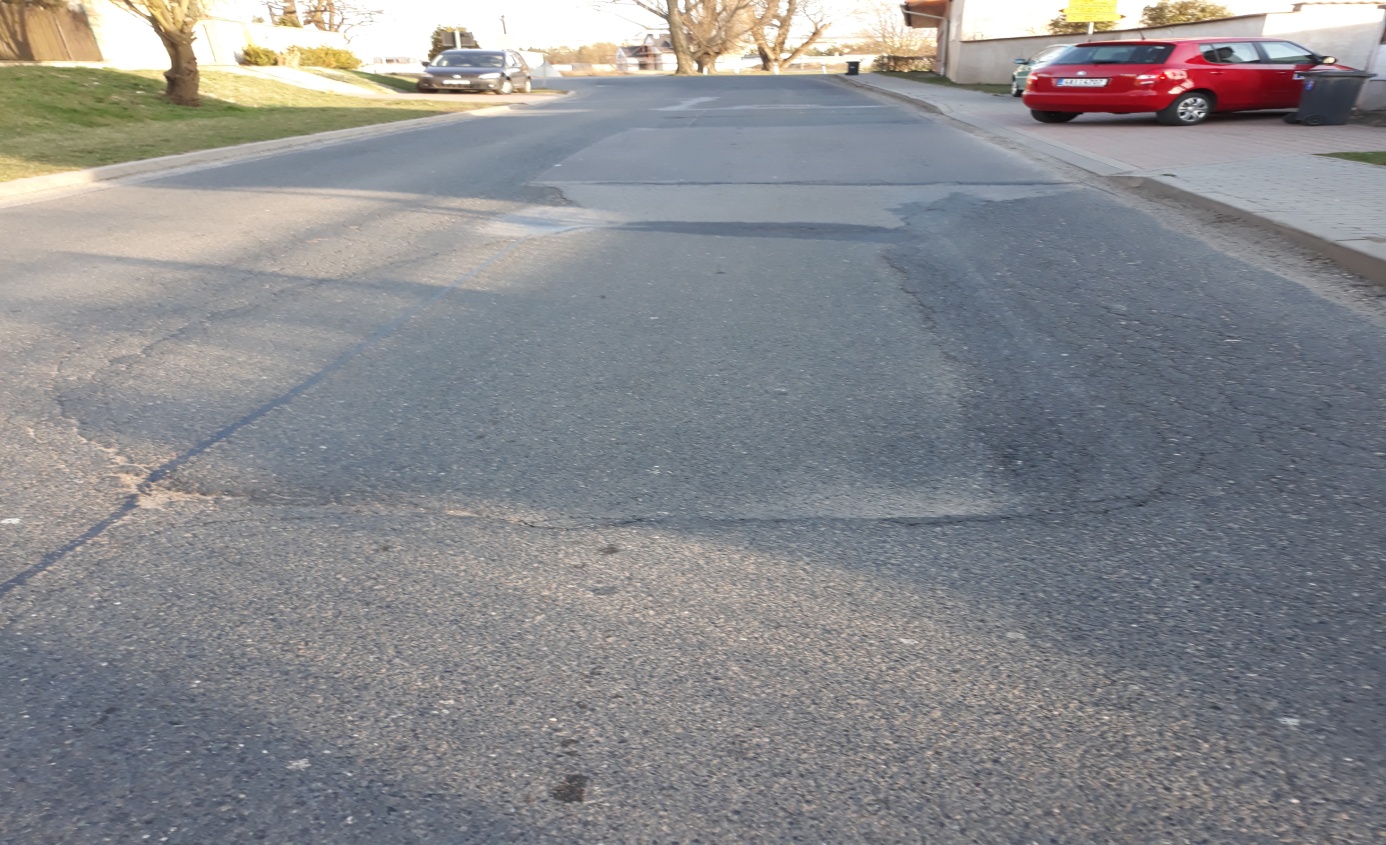 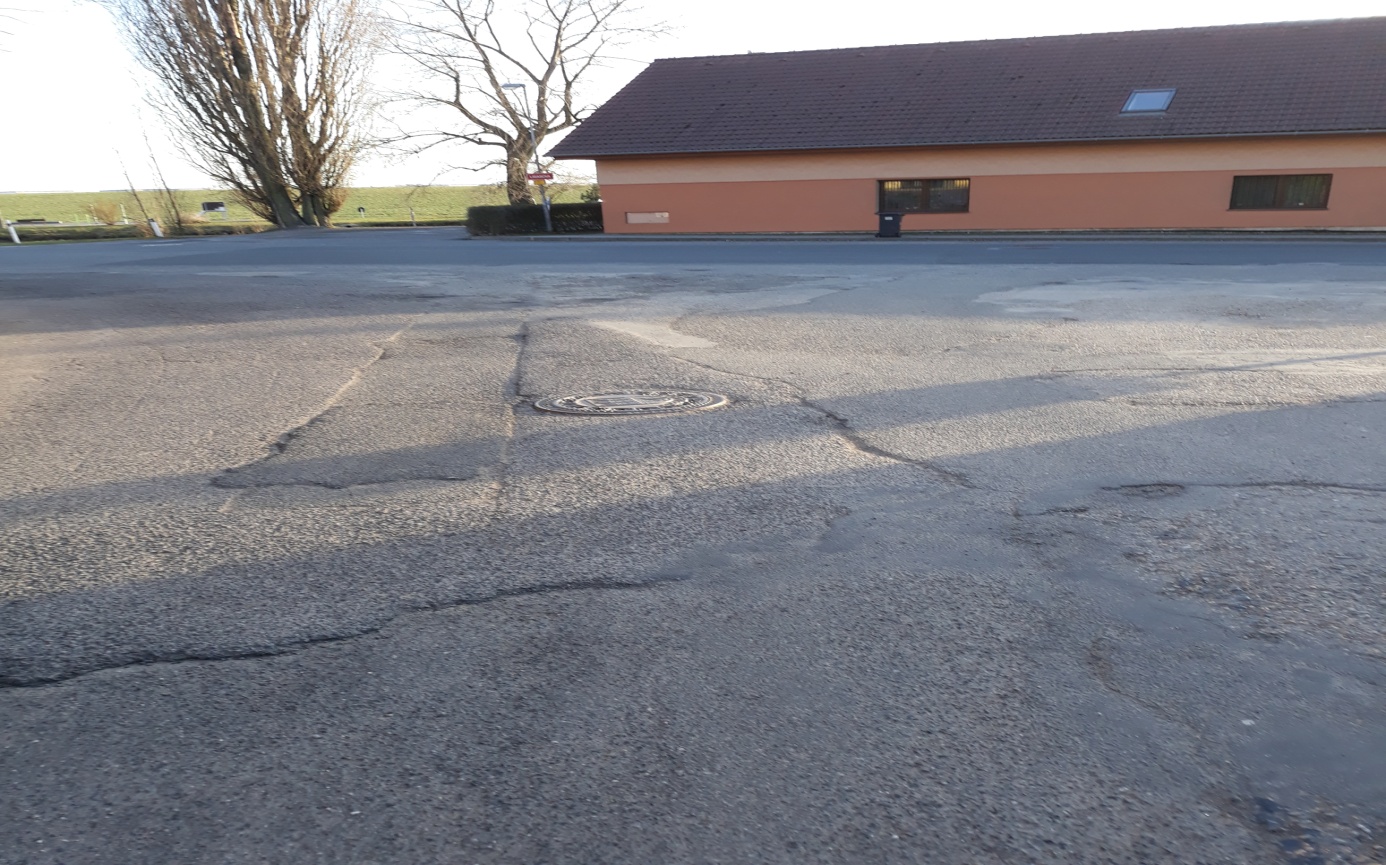 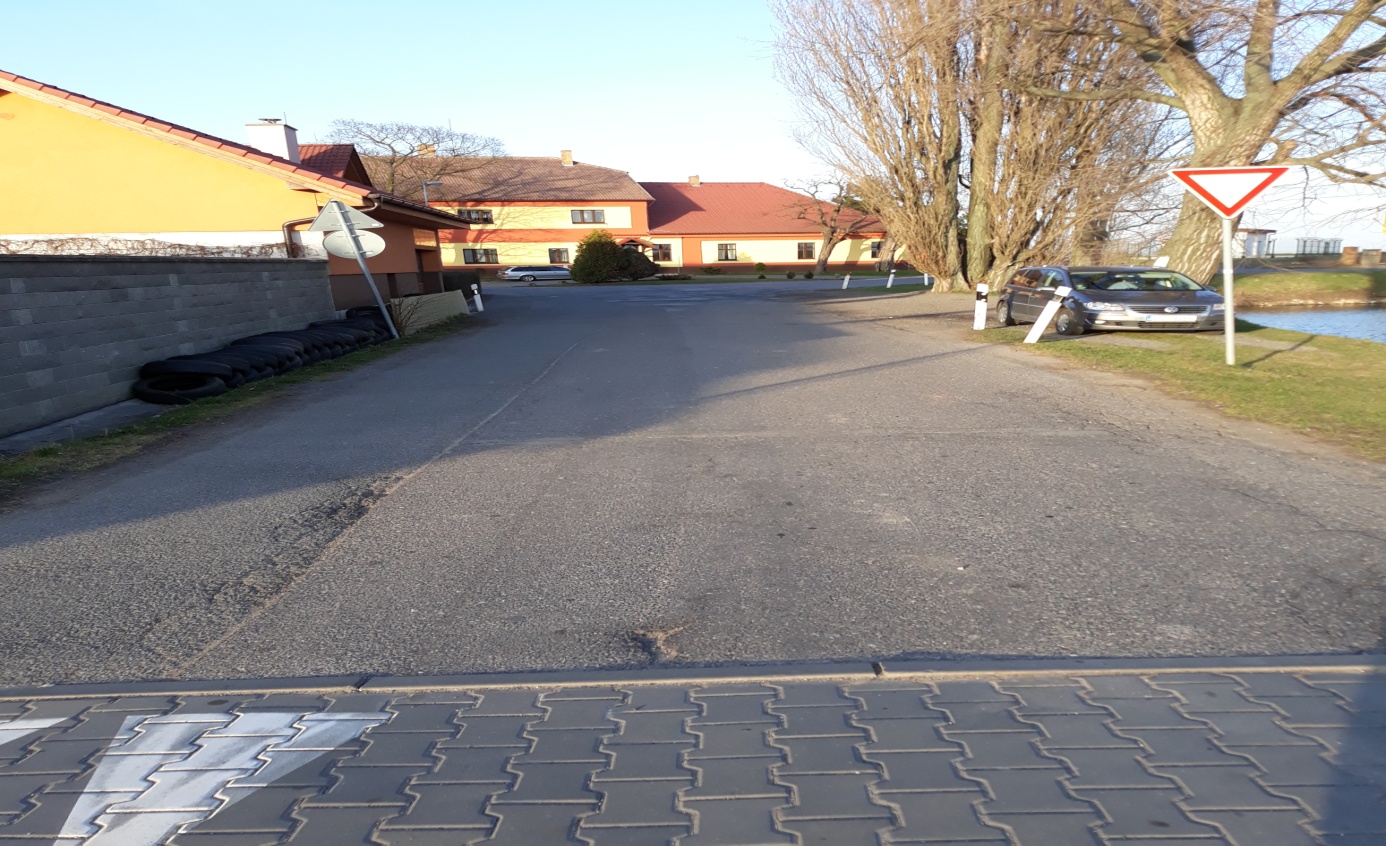 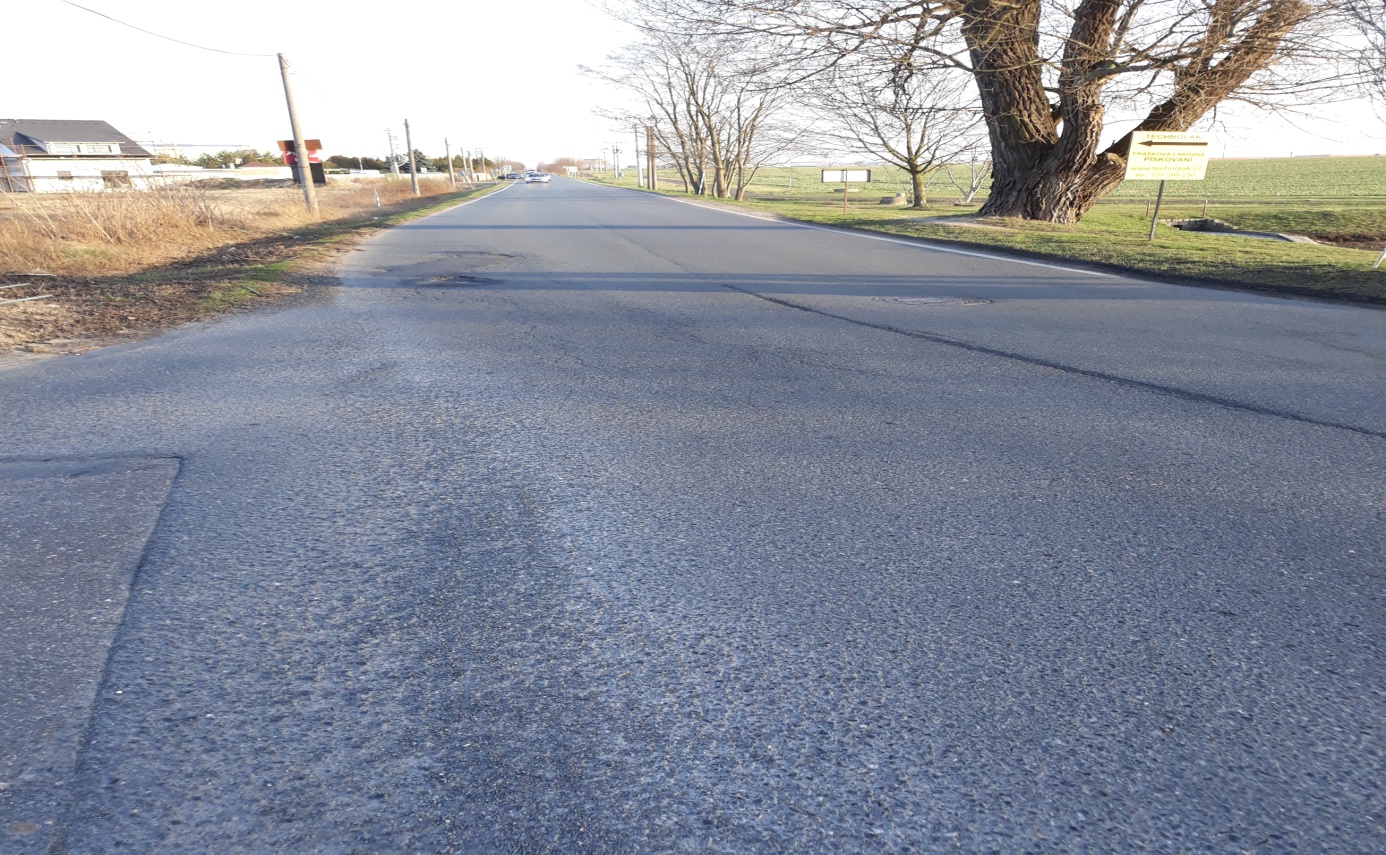 Kontakty :Vedoucí provozu : Vladimír Krejča, vladimir.krejca@ksus.cz,  602 489 625Vedoucí TSU: Lenka Chmelová, lenka.chmelova@ksus.cz, 736 623 720Krajská správa a údržba silnic Středočeského kraje, příspěvková organizace, Zborovská 11, 150 21 Praha 5Zpracoval: Ladislav Černucký